Wytnij dwa duże prostokąty i pokoloruj figury według wzoru -  jest to ćwiczenie usprawniające percepcję wzrokową.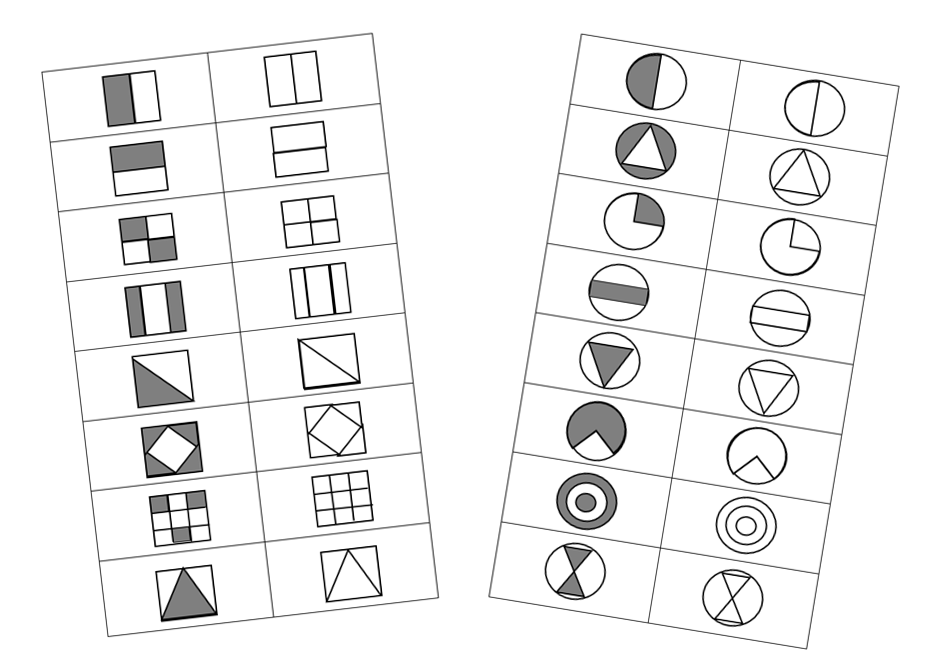 